GCL Summer Camp 2017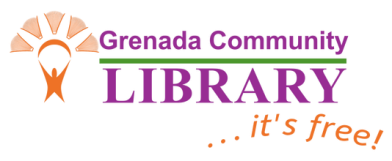 Become Conscious Save The Environment                                        Registration formParticipant’s Name: ________________________________________________ Gender: ______Date of Birth: ______________________________________________ Age: _______________School Attending: ____________________________________________ Grade: ____________Parent/Guardians Name: _________________________________________________________Address: ______________________________________________________________________Parent/Guardian Contact InformationEmail Address: ______________________________________ Tel No: ___________________Mobile No: _____________________________ Emergency No: _________________________Emergency Contact and Relation: __________________________________________________Does your child suffer from any allergies, illness or other medical conditions? Yes (    )  No (   )If yes please indicate below:  ________________________________________________________________________________________________________________________________________________________Registration fees includes the following:Daily fruit breaksAll field trip cost (inclusive of bus fare and site entries)Please note that by registering your son/daughter you automatically give the Grenada Community Library permission to include him/her in media related to this summer program.Registration form and registration fee of one hundred dollars should be returned to the Grenada Community Library, #7 Lucas Street, St. George’s, Grenada no later than July 5th 2017.Have questions call: Telephone 435-0588/420-7616. Email address: grenadalibrary@gmail.com. Signature of Parent/Guardian: __________________________________ Date: ______________